(190)RU(111)74746 ФЕДЕРАЛЬНАЯ СЛУЖБА
ПО ИНТЕЛЛЕКТУАЛЬНОЙ СОБСТВЕННОСТИТоварные знаки, знаки обслуживания(540)



(732) Имя правообладателя:
Открытое акционерное общество завод "САРАНСККАБЕЛЬ" Мордовия респ. (RU) 

(511) Классы МКТУ и перечень товаров и/или услуг: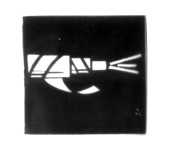 09 - кабели, проволока.16 - обложки, мешочки полиэтиленовые, счетные палочки.19 - парники.20 - лукошки, корзины.21 - крышки полиэтиленовые, мочалки, корнизы хозяйственные, подставки для купания, ведра, короба для белья, вешалки для полотенец, решетки для раковин, пылевыбивалки, включенные в 21 класс.22 - веревки.26 - цветы искусственные.Извещения об изменениях, относящихся к регистрации товарного знакаВыдача дубликата свидетельства на товарный знак 

(732) Имя правообладателя:
Саранский кабельный завод "Сарансккабель" 

Опубликовано: 25.03.1993 Изменение наименования, фамилии, имени, отчества правообладателя 

(771) Имя прежнего правообладателя:
Саранский кабельный завод "Сарансккабель" 

(732) Имя правообладателя:
"Акционерное общество завод "Сарансккабель", Саранск 

Опубликовано: 25.02.1994 Продление срока действия регистрации товарного знака 

(732) Имя правообладателя:
"Акционерное общество завод "Сарансккабель", Саранск 

(186) Дата, до которой продлен срок действия регистрации: 30.03.2003 

Опубликовано: 25.02.1994 Изменение наименования, фамилии, имени, отчества правообладателя 

(771) Имя прежнего правообладателя:
Акционерное общество завод "Сарансккабель", 430001, Мордовская АССР, г. Саранск, ул. Строительная, 3 

(732) Имя правообладателя:
Открытое акционерное общество "САРАНСККАБЕЛЬ", 430001, Республика Мордовия, г. Саранск, ул. Строительная, 3 

Опубликовано: 25.08.2003 Продление срока действия регистрации товарного знака 

(732) Имя правообладателя:
Открытое акционерное общество "САРАНСККАБЕЛЬ", 430001, Республика Мордовия, г. Саранск, ул. Строительная, 3 

(186) Дата, до которой продлен срок действия регистрации: 30.03.2013 

Опубликовано: 25.08.2003 Изменение наименования, фамилии, имени, отчества правообладателя и/или места нахождения или места жительства 

(771) Прежнее наименование/имя правообладателя:
Открытое акционерное общество завод "САРАНСККАБЕЛЬ", 430001, Республика Мордовия, г.Саранск, ул.Строительная, 3 (RU) 

(732) Правообладатель:
Открытое акционерное общество "Завод "Сарансккабель", 430001, Республика Мордовия, г.Саранск, ул.Строительная, 3 (RU) 

(580) Дата внесения изменений в Госреестр ТЗ: 16.09.2008 

Опубликовано: 12.10.2008 Исправление очевидных и технических ошибок в публикациях бюллетеня 

(210) Номер заявки: 96854 

Дата публикации (номер бюллетеня): 25.08.2003 (БТЗ № 16) 

Опубликовано:
(732) Открытое акционерное общество "САРАНСККАБЕЛЬ", ... 

Следует читать:
(732) Открытое акционерное общество завод "САРАНСККАБЕЛЬ", ... 

Опубликовано: 25.10.2008